Child Safeguarding Statement and Risk AssessmentChild Safeguarding StatementSt Mary’s NS  is a primary school providing primary education to pupils from Junior Infants to Sixth Class. In accordance with the requirements of the Children First Act 2015, Children First: National Guidance for the Protection and Welfare of Children 2017, the Addendum to Children First (2019), the Child Protection Procedures for Primary and Post Primary Schools 2017 and Tusla Guidance on the preparation of Child Safeguarding Statements, the Board of Management of St Mary’s NS has agreed the Child Safeguarding Statement set out in this document.The Board of Management has adopted and will implement fully and without modification the Department’s Child Protection Procedures for Primary and Post Primary Schools 2017 as part of this overall Child Safeguarding StatementThe Designated Liaison Person (DLP) is 		    Jane KirwanThe Deputy Designated Liaison Person (Deputy DLP) is Aedín FlynnThe Board of Management recognises that child protection and welfare considerations permeate all aspects of school life and must be reflected in all of the school’s policies, procedures, practices and activities. In its policies, procedures, practices and activities, the school will adhere to the following principles of best practice in child protection and welfare: The school will:recognise that the protection and welfare of children is of paramount importance, regardless of all other considerations;fully comply with its statutory obligations under the Children First Act 2015 and other relevant legislation relating to the protection and welfare of children;fully co-operate with the relevant statutory authorities in relation to child protection and welfare matters;adopt safe practices to minimise the possibility of harm or accidents happening to children and protect workers from the necessity to take unnecessary risks that may leave themselves open to accusations of abuse or neglect;develop a practice of openness with parents and encourage parental involvement in the education of their children; and fully respect confidentiality requirements in dealing with child protection matters.The school will also adhere to the above principles in relation to any adult pupil with a special vulnerability. The following procedures/measures are in place:In relation to any member of staff who is the subject of any investigation (howsoever described) in respect of any act, omission or circumstance in respect of a child attending the school, the school adheres to the relevant procedures set out in Chapter 7 of the Child Protection Procedures for Primary and Post-Primary Schools 2017 and to the relevant agreed disciplinary procedures for school staff which are published on the DE website.  In relation to the selection or recruitment of staff and their suitability to work with children, the school adheres to the statutory vetting requirements of the National Vetting Bureau (Children and Vulnerable Persons) Acts 2012 to 2016 and to the wider duty of care guidance set out in relevant Garda vetting and recruitment circulars published by the Department of Education and available on the DE website.In relation to the provision of information and, where necessary, instruction and training, to staff in respect of the identification of the occurrence of harm (as defined in the 2015 Act) the school-Has provided each member of staff with a copy of the school’s Child Safeguarding Statement Ensures all new staff  are provided with a copy of the school’s Child Safeguarding Statement Encourages staff to avail of relevant training Encourages Board of Management members to avail of relevant training The Board of Management maintains records of all staff and Board member training In relation to reporting of child protection concerns to Tusla, all school personnel are required to adhere to the procedures set out in the Child Protection Procedures for Primary and Post-Primary Schools 2017, including in the case of registered teachers, those in relation to mandated reporting under the Children First Act 2015.In this school the Board has appointed the abovenamed DLP as the “relevant person” (as defined in the Children First Act 2015) to be the first point of contact in respect of the schools child safeguarding statement.All registered teachers employed by the school are mandated persons under the Children First Act 2015.In accordance with the Children First Act 2015 and the Addendum to Children First (2019), the Board has carried out an assessment of any potential for harm to a child while attending the school or participating in school activities. A written assessment setting out the areas of risk identified and the school’s procedures for managing those risks is included with the Child Safeguarding Statement. The various procedures referred to in this Statement can be accessed via the school’s website, the DE website or will be made available on request by the school.Note:  The above is not intended as an exhaustive list. Individual Boards of Management shall also include in this section such other procedures/measures that are of relevance to the school in question.  This statement has been published on the school’s website and has been provided to all members of school personnel, the Parents’ Association (if any) and the patron.  It is readily accessible to parents and guardians on request. A copy of this Statement will be made available to Tusla and the Department if requested.  This Child Safeguarding Statement will be reviewed annually or as soon as practicable after there has been a material change in any matter to which this statement refers.This Child Safeguarding Statement was reviewed by the Board of Management on 21st Sept 2022.Signed: 		Signed:  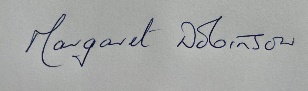 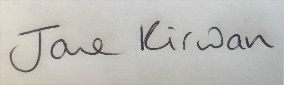 Chairperson of Board of Management 		Principal/Secretary to the Board of ManagementChild Safeguarding Risk AssessmentSt Mary’s National SchoolIn accordance with section 11 of the Children First Act 2015 and with the requirement of Chapter 8 of the Child Protection Procedures for Primary and Post-Primary Schools 2017, the following is the Written Risk Assessment of [name of school].     In undertaking this risk assessment, the board of management has endeavoured to identify as far as possible the risks of harm that are relevant to this school and to ensure that adequate procedures are in place to manage all risks identified.  While it is not possible to foresee and remove all risk of harm, the school has in place the procedures listed in this risk assessment to manage and reduce risk to the greatest possible extent.List of school activitiesThe school has identified the following risk of harm in respect of its activities –The school has the following procedures in place to address the risks of harm identified in this assessment -Training of school personnel in Child Protection mattersHarm not recognised or reported promptly Child Safeguarding Statement & DES procedures made available to all staffDLP& DDLP attended PDST face to face trainingAll Staff to view Túsla training module & any other online training offered by PDSTBOM to view Tusla training moduleBOM records all records of staff and board trainingOne to one teachingHarm by school personnelDoors have glass windowsTable between pupil and teacher where possibleCare of Children with special needs, including intimate care needsHarm by school personnelPolicy on Intimate Care Toilet areasInappropriate behaviourCode of Behaviour Classroom door to toilets to remain open if more than 1 person using the toiletsCare of children with special needsInappropriate behaviour by other pupilsChildren never left unsupervisedAdults working with SEN children aware of possibility of inappropriate behaviour by a pupilCurricular Provision in respect of SPHE, RSE, Stay safe.Non-teaching of sameSchool implements SPHE, RSE, Stay Safe in full.Recorded in Cuntas MiosúilUse of video/photography/other media to record school events Exposure of child on social media without parental consentPermission has been received from parentsRequest for parents not to upload photos of other children to social mediaAcceptable Use PolicyStudent teachers undertaking training placement in schoolHarm not recognised or reported promptlyHarm by teacherStudents never to be left alone with childrenVetting ProceduresStudents participating in work experience in the schoolHarm not recognised or reported promptlyHarm by studentStudents never to be left alone with childrenVetting ProceduresUse of ICT by pupils in schoolExposure to inappropriate materialBullyingAnti-bullying PolicyCode of BehaviourAcceptable Use PolicyScreens visible by adultsWebwise/ SPHE Policy Information Evening for Parents – Local Garda station to inform school when this is taking place. Limited access to teacher’s laptopInternet blockages in place for pupils on chromebooksCare of pupils with specific vulnerabilities/ needs such as  •Pupils from ethnic minorities/migrants•Members of the Traveller community •Pupils of minority religious faithsBullyingAnti-bullying PolicyCode of BehaviourSPHE Policy – Stay SafeCelebrating Diversity – Whole School Cultural Day – to link in with Friendship Week in Feb 2022Bullying amongst studentsBullyingAnti-bullying PolicyCode of BehaviourSPHE Policy – Stay SafeFriendship Week – Feb 2022Amber Flag 2018Administration of First AidHarm by school personnel Children treated in hallway/ visible to othersAccident BookFirst Aid Training every 3 yearsFirst Aid PolicyAdministration of MedicineHarm by school personnelFirst Aid Policy Administration of inhalers by pupils themselvesRecruitment of school personnel including -TeachersSNAsCaretakerSecretaryCleanersHarm not recognised properly or promptly reportedChild Safeguarding Statement & DES procedures made available to all staffStaff to view Tusla training module & any other online training offered by PDST etcVetting Procedures in placeExternal Sports coachesExternal Guest Speakers Volunteers/Parents in school activitiesVisitors/contractors present in school during school hours Visitors/contractors present during after school activities Harm not recognised properly or promptly reportedVisiting coaches/ speakers etc never left on their own with the childrenVetting ProceduresManagement of challenging behaviour amongst pupils, including appropriate use of restraint where requiredHarm by studentHarm by school personnel Code of BehaviourRestrictive Practice PolicyManual Handling Training – MAPA – for staff in the ASD classesDaily arrival of pupilsHarm by studentHarm by stranger on school propertySupervision from 8:50 – 9am every day by staff memberAdults not allowed on school yardDaily dismissal of pupilsHarm by studentNeglectClass teacher waits until all pupils picked up. Parents called if more than 10 minutes late.Parents give consent in advance if children are allowed walk home alone.Break/ lunch time for pupilsHarm by studentDFLAdequate supervision (5 adults)Incident Report BookPupils using bathrooms during break/lunch timeHarm by studentInappropriate behaviourPupils not allowed to use bathroom during breaks unless in Room 1/3. Brought by trusted older school member.1 adult on yard in charge of toilet to monitor who goes inSchool Harm by studentHarm by strangerDFLExtra staff go on toursChildren never out of staff member’s sightSports DayHarm by studentHarm by strangerHarm by parentDFLAdequate supervision by school staffAdults not permitted to use toilets inside schoolParents not allowed administer First Aid on children unless it’s their own childFundraising events involving pupilsHarm by studentHarm by strangerAll PA members are vettedAdequate supervisionUse of off-site facilities for school activitiesHarm by studentHarm by school personnelAlways 2+ adultsChildren never left unattendedDFLStay Safe (SPHE)Vetting Procedures where applicableSchool transport arrangementsHarm by driverHarm by studentDFLAdequate staff supervision, 2+Bus escorts/ driverHarm by escortGarda VettedNever alone with child – driver and escort always presentSensory RoomHarm by school personnel Observation window2:1 ratio children:adultSwimming Inappropriate behaviourHarm by studentCode of BehaviourSchool staff always present in changing roomsStay Safe lessons taughtParental consent giving permission to go swimmingImportant Note:  It should be noted that risk in the context of this risk assessment is the risk of “harm” as defined in the Children First Act 2015 and not general health and safety risk.  The definition  of harm is set out in Chapter 4 of the Child Protection Procedures for Primary and Post- Primary Schools 2017